Till lagtinget har överlämnats Republikens Presidents framställning av den 9 september 2022 angående godkännande av lagen om godkännande och sättande i kraft av avtalet om Världspostkonventionen, i det avseende 59 § 1 mom. självstyrelselagen för Åland av den 16 augusti 1991 föreskriver.	Lagtinget har behandlat ärendet i den ordning nämnda bestämmelse och lagtingsordningen för Åland föreskriver och får enligt denna dag fattat beslut vördsamt meddelaatt lagtinget ger sitt bifall till att lagen om godkännande och sättande i kraft av avtalet om Världspostkonventionen träder i kraft på Åland.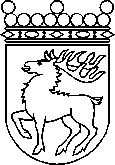 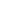 Ålands lagtingBESLUT LTB 63/2022BESLUT LTB 63/2022DatumÄrende2022-12-14RP 13/2021-2022Till Republikens Presidentfrån Ålands lagtingfrån Ålands lagtingTill Republikens Presidentfrån Ålands lagtingfrån Ålands lagtingTill Republikens Presidentfrån Ålands lagtingfrån Ålands lagtingTill Republikens Presidentfrån Ålands lagtingfrån Ålands lagtingTill Republikens Presidentfrån Ålands lagtingfrån Ålands lagtingMariehamn den 14 december 2022Mariehamn den 14 december 2022Bert HäggblomtalmanBert HäggblomtalmanKatrin Sjögren vicetalmanRoger Nordlundvicetalman